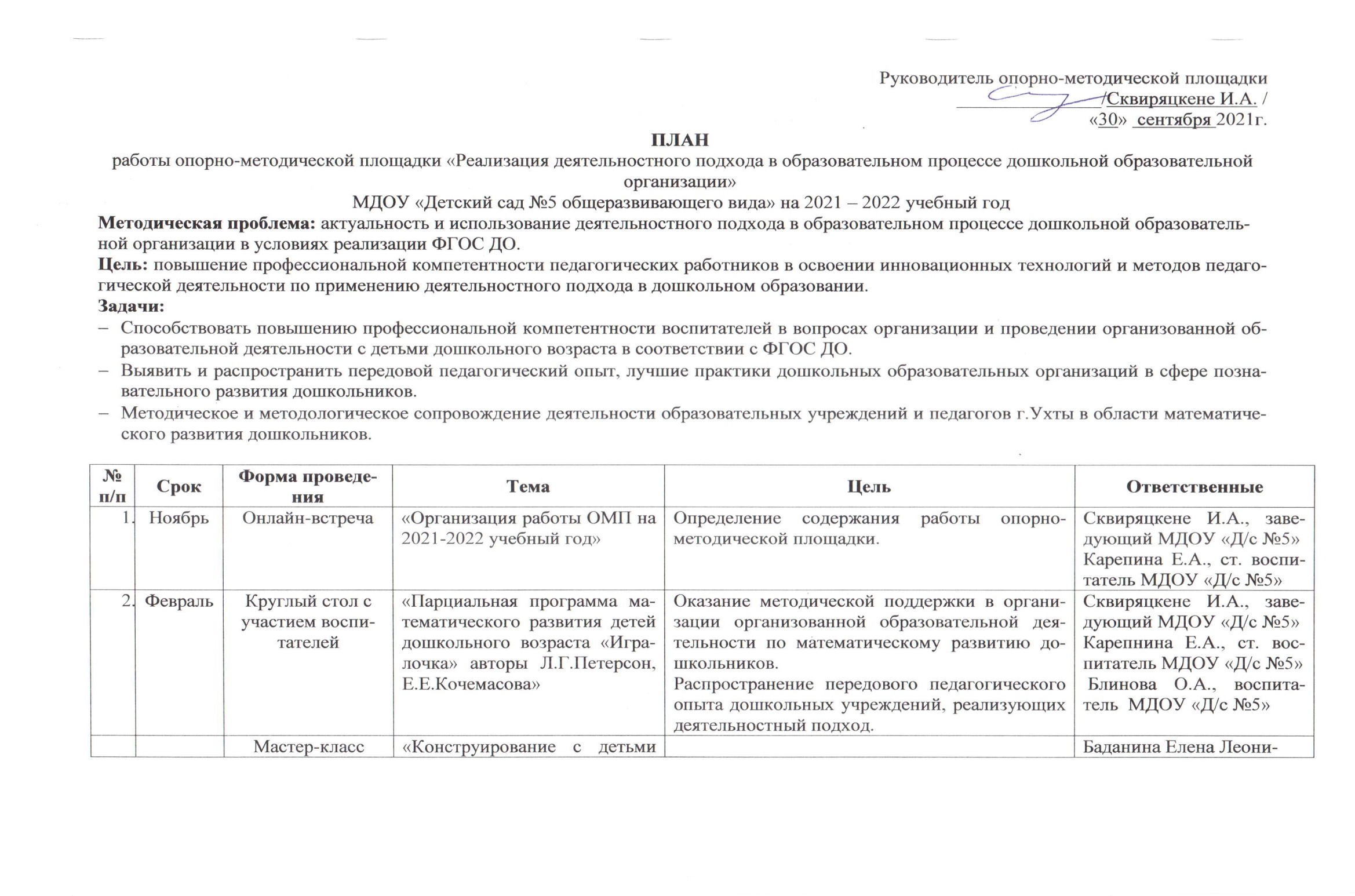 .Методический продукт: Основные направления в работе ОМП (обязательно для заполнения).Результативность Участие воспитателей в муниципальном фестивале методических разработок в области математического развития дошкольников «Игралочка».Мастер-класс«Конструирование с детьми старшего дошкольного возраста по чертежам и схемам»Баданина Елена ЛеонидовнаТалалаева Татьяна Васильевна, воспитатели МДОУ «Д/с №3»«Организация развивающей среды  для развития у детей основ финансовой грамотности»Старцева Лейла Бейтуллаевна, воспитатель МДОУ «Д/с №60»МайКруглый стол«Итоги работы опорно-методической площадки за 2021-2022 учебный год. Направления работы на 2022-2023 учебный год»Определение результативности работы ОМП. Сквиряцкене И.А., заведующий МДОУ «Д/с №5»Карепнина Е.А., ст. воспитатель МДОУ «Д/с №5»Месяц Развитие педагогического потенциала (повышение квалификации, распространение педагогического опыта)Работа с одаренными детьми (участие в конкурсах, проектах)Аналитическая (мониторинговая деятельность)АпрельОрганизация на базе МДОУ муниципального фестиваля методических разработок в области математического развития дошкольников «Игралочка» среди педагогов г.Ухты МартОрганизация муниципальной математической олимпиады среди детей старшего дошкольного возраста «Математическая карусель»ОктябрьСбор информации об образовательном цензе, стаже работе, квалификационной категории воспитателей г.УхтыАнализ работы ОМП в 2021-2022 учебном году.